Demande de remboursement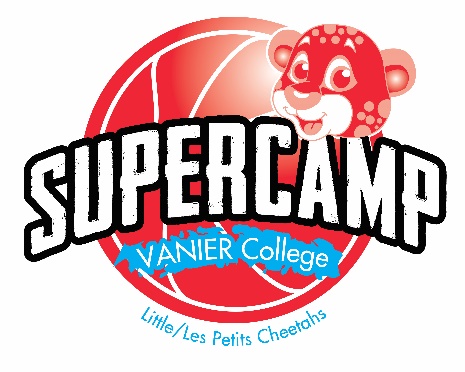 Été 2019Votre demande de remboursement doit être complétée par écrit, signée et transmise par courriel à supercamp@vaniercollege.qc.ca ou remise en personne.  Nous remboursons les semaines complètes exclusivement. La demande doit être reçue au moins 10 jours avant le début de la session pour laquelle vous désirez un remboursement.  Les remboursements sont effectués par chèque dans un délai de 30 jours suivant la réception de la demande.  Des frais administratifs non-remboursables de 10 % s’appliquent à toute annulation. Nom de l’enfant inscrit au camp :             Raison de la demande de remboursement :       Nom de la personne à qui le chèque sera émis:      Numéro de téléphone :        Date : ____________________________     Signature :______________________________________________Réservé à l’administrationReçue  par : ___________ 	Date : ___________   Reçu par courriel       Reçu en personne       Correction administrative Traitée par : ___________	Date : ___________   Calcul :______________________________________________________________  Semaine du 25 au 28 juinNom du programme:        Service d’accueil prolongé / Cours  Semaine du 1er au 5 juilletNom du programme:       Service d’accueil prolongé / Cours Semaine du 8 au 12 juilletNom du programme:       Service d’accueil prolongé / Cours Semaine du 15 au 19 juilletNom du programme:       Service d’accueil prolongé / Cours Semaine du 22 au 26 juilletNom du programme:       Service d’accueil prolongé / Cours Semaine du 29 juillet au 2 aoûtNom du programme:       Service d’accueil prolongé / Cours Semaine du 5 au 9 aoûtNom du programme:       Service d’accueil prolongé / Cours Semaine du 12 au 16 aoûtNom du programme:       Service d’accueil prolongé / Cours